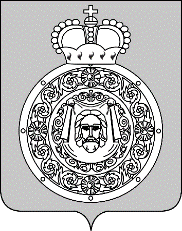 Администрациягородского округа ВоскресенскМосковской областиП О С Т А Н О В Л Е Н И Е_____________ № ______О внесении изменений в Положение об оплате труда работников муниципальных образовательных организаций городского округа Воскресенск Московской области, утвержденное постановлением Администрации городского округа Воскресенск Московской области от 27.04.2020 № 1555 (с изменениями от 06.07.2020 № 2188, от 07.07.2020 № 2213, от 11.09.2020 № 3292, от 27.01.2022 № 352, от 24.08.2022 № 4306, от 28.09.2022 № 5106,              от 21.10.2022 № 5540, от 25.08.2023 № 4813, от 16.01.2024 № 122)В связи с установлением с 01.03.2024 года педагогическим работникам образовательных     организаций, осуществляющим функции классного руководителя в населенных пунктах с              численностью населения ‎менее 100 тыс. человек, дополнительного ежемесячного вознаграждения в размере 5000 рублей за счет средств федерального бюджета, учитывая письмо Министерства       образования Московской области от 11.04.2024 № 18Исх-7401/17,ПОСТАНОВЛЯЮ:1. Внести в Положение об оплате труда работников муниципальных образовательных организаций городского округа Воскресенск Московской области, утвержденное постановлением Администрации городского округа Воскресенск Московской области от 27.04.2020 № 1555 (с изменениями от 06.07.2020 № 2188, от 07.07.2020 № 2213, от 11.09.2020 № 3292, от 27.01.2022 № 352, от 24.08.2022 № 4306, от 28.09.2022 № 5106 и от 21.10.2022 № 5540, 25.08.2023 № 4813, 16.01.2024 № 122), следующее изменение:1.1. Пункт 11 раздела IV «Доплаты и надбавки» изложить в следующей редакции:«11. Педагогическим работникам образовательных организаций, реализующих основные                  общеобразовательные программы – образовательные программы начального общего, основного    общего, среднего общего образования, устанавливается ежемесячная доплата в размере 11 000                     рублей за выполнение функций классного руководителя, в том числе в размере 5000 рублей за счет средств федерального бюджета (далее – доплата за классное руководство).Педагогическим работникам образовательных организаций, осуществляющим функции классного руководителя в населенных пунктах с численностью населения ‎менее 100 тыс. человек, устанавливается дополнительное ежемесячное вознаграждение в размере 5000 рублей за счет средств федерального бюджета.На установленный размер доплаты за классное руководство другие виды выплат не                       начисляются.Право на получение доплаты за классное руководство имеют педагогические работники, на которых приказом руководителя организации возложены функции классного руководителя.Доплата за классное руководство выплачивается ежемесячно при одновременном                            сохранении иных выплат педагогическим работникам.».2. Опубликовать настоящее постановление в периодическом печатном издании «Фактор-инфо» и разместить на официальном сайте городского округа Воскресенск Московской области.3. Настоящее постановление распространяет свое действие на правоотношения, возникшие с 01.03.2024 года.4. Контроль за исполнением настоящего постановления возложить на заместителя Главы городского округа Воскресенск Овсянкину Е.В.Глава городского округа Воскресенск                                                                	                  А.В. Малкин